PREFEITURA MUN. DE FERNANDO PRESTES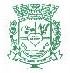 RUA SAO PAULO, 57CNPJ :47.826.763/0001-50Lista com a média dos valores cotadosNúmero da Cotação:00071/21Data: 24/09/2021Abertura:24/09/2021Encerramento: 24/09/2021ItemCódigoDescriçãoQtd.Valor MédioValor Total Médio1819.001.007ANALISADOR HEMATOLÓGICO TOUCH SCREEN147.166,6747.166,67TOTAL147.166,6747.166,67